Těšínský turnaj bojových umění 2018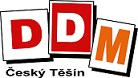 PropoziceDatum konání:	sobota 03.03.2018Místo konání:	Centrum Sportu na ZŠ Slovenská 1, Český TěšínPořadatel:		DDM Český TěšínŘeditel soutěže:	Mgr. Eva Juricová, tel. 774 730 034, STK:	Bc. Hubert Witosz, tel. 734 514 438, přihlášky zasílejte nejpozději do 28.02.2018 na e-mail hubert.witosz@ddmtesin.cz Rozhodčí:		deleguje pan Jaroslav Szweda a Hubert WitoszHl. rozhodčí:		pan Jaroslav SzwedaLékař:			Zajišťuje pořadatelPodmínky účasti:	Každý soutěžící musí mít doklad, z něhož lze určit jeho věk a stupeň technické vyspělosti. V kata do 8 kyu/tjie nemusí být soutěžící držitelem technického stupně. Časový rozvrh:	8:00 – 9:00 hod.	prezentace kata	9:00 – 9:30 hod.	rozlosování	9:45 hod.		slavnostní zahájení soutěže	10:00 hod.		zahájení soutěže kata (hard, soft)	12:30 hod.		zahájení soutěže modelových situací (duo combat	15:00 hod.		pravděpodobné ukončení soutěžeStartovné:	200,- Kč 		v jedné disciplíně, ve dvou disciplínách 250,- KčCeny:	medaile a diplomy za 1 – 3 místoSoutěžní systém: 	soutěží dvoukolově s bodovým ohodnocením, která si sčítají. Nejvyšší a nejnižší známka se škrtá, vítězi se stávají s nejvyšším bodovým ohodnocením Pravidla:	věkové dle propozic, pořadatel si vyhrazuje úpravu v jednotlivých kategoriích na základě počtu přihlášených         Těšínský turnaj bojových umění 2018    Soutěžní disciplínyKata /Taolu/:Mladší žáci, žákyně 	/ 6 – 9 let / společná kategorie do 8 kyu/tjieMladší žáci, žákyně	/7 – 9 let / od 8 kyu/tjie společná kategorie bez omezení kyu/tjieMladší žáci, žákyně	/10 – 11 let / do 7 kyu/tjieMladší žáci, žákyně	/10 – 11 let / od 7 kyu/tjie a výše Starší žáci, žákyně	/12 – 13 let / bez rozdílu kyu/tjieDorost, dorostenky	/14 – 15 let / bez rozdílu kyu/tjie Kata se zbraní žákyně, žáci 	/do 12 let/ bez rozdílu kyu/tjie Kata se zbraní dorost,nky	/do 15 let/ bez rozdílu kyu/tjie Kata tým	/do 10 let / 3 členné družstvo mohou tvořit chlapci s děvčaty!Kata tým	/11 – 15 let / 3 členné družstvo mohou tvořit chlapci s děvčaty!Modelové situace /duo combat/:Mladší žáci/žákyně 		/6 – 9 let/ 	- 3 libovolné útoky/závodníkMladší žáci/žákyně		/10 – 11 let/ 	- 4 libovolné útoky/závodník                 Starší žáci/žákyně 		/12 – 13 let/	- 4 libovolné útoky/závodník, min. jedna proti  						     zbrani (hůl nebo maketa nože)	Dorostenci/dorostenky	/14 – 15 let/	- 4 libovolné útoky/závodník, min. jedna proti  						     zbrani (hůl nebo maketa nože)	